Appel à Manifestation d’IntérêtDES TERRITOIRES D’EXPERIMENTATION POUR DES PAIEMENTSPOUR SERVICES ENVIRONNEMENTAUX AGRICOLES POUR PRESERVER LA RESSOURCE EN EAU ET LA BIODIVERSITEDate limite d’envoi des manifestations d’intérêt : 31 janvier 2020Sous format électronique à l’adresse suivante : contact.AMI-PSE@aesn.fr    Ce formulaire constitue la candidature à l’appel à manifestation d’intérêt précisé ci-dessus. Il ne s’agit pas d’un formulaire de demande d’aide. L’accusé de réception de la candidature que le porteur de projet recevra n’est pas un accusé de réception d’une demande d’aide formelle et complète permettant de commencer les travaux sans attendre la décision de subvention.Identification du porteur de projetNom ou Raison Sociale : Adresse : Code postal :	Ville : N° SIRET : Code NAF : Motivation du porteur de projetMotivation à s’inscrire dans la démarche du dispositif national de PSE du MTES (dont liens avec la démarche actuelle) :Dans quel volet de l’AMI le projet s’inscrit-il ?       Volet 1 / Accompagner des PSE dès 2020 Il s’agit de financer les paiements pour services environnementaux attribués aux agriculteurs dont les caractéristiques (indicateurs de résultats et cibles) sont définis par le projet de territoire. Ces PSE doivent s’inscrire dans le dispositif national du MTES (cf. Annexe au règlement de l’AMI). Des actions complémentaires peuvent également être proposées telles que l’animation territoriale (pour encourager les agriculteurs à s’inscrire dans la démarche), les études, la formation, la communication, l’accompagnement technique des agriculteurs.    Remplir la partie « Présentation du territoire » (page 2) + la partie « Volet 1 » du formulaire (pages 3 à 6)      Volet 2 / Préparer la mise en œuvre de PSE en 2021 Il s’agit de financer les études de préfiguration de la mise en œuvre de paiements pour services environnementaux selon le dispositif national du MTES (étude pour l’élaboration du projet de territoire). Remplir la partie « Présentation du territoire » (page 2) + la partie « Volet 2 » du formulaire (page 7)Présentation du territoireNom et localisation du territoire concerné (si possible, insérer une carte de localisation) :Le territoire concerné a-t-il fait l’objet d’un diagnostic de territoire ? Oui       Non Si oui, préciser (quand, réalisé par qui, etc.) : Sur le territoire concerné, un plan d’actions co-construit et validé par les acteurs du territoire est-il mis en œuvre ?Oui       Non Si oui, préciser (quand, quelle validation, quelle mise en œuvre…) : Le territoire concerné bénéficie-t-il d’une animation territoriale ? Oui       Non Si oui, préciser (depuis quand, combien d’ETP et de postes, financement par l’agence…) : Contrat : (indiquer si le territoire est intégré dans un contrat global d’actions, contrat de rivière, contrat de territoire Eau & climat, ou un autre contrat avec l’Agence de l’Eau,  SAGE) :    Oui       Non Si oui, préciser le(s)quel(s) et leur(s) date(s) de mise en œuvre : Enjeux environnementaux et objectifs fixés :Présenter les enjeux environnementaux du territoire (alimentation en eau potable, préservation de zones humides, lutte contre l’érosion et le ruissellement,  préservation du littoral, expansion de crues …) et les objectifs à atteindre associés à ces enjeux : Contexte : Présenter brièvement le contexte agricole, économique, etc. : Nombre d’exploitations agricoles : Actions déjà engagées (ou en cours) et analyse de leurs forces et faiblesse :VOLET 1 / Accompagner des PSE dès 2020  critères envisagés pour les PSEChoix des indicateurs :Dans le tableau ci-dessous, inscrire les indicateurs prévus (en lien avec le service environnemental attendu), le niveau des cibles (en lien avec les objectifs environnementaux), et les moyens prévus pour les contrôler annuellement pour chaque exploitation engagée. Il s’agit à ce stade d’une première ébauche du projet de territoire envisagé pour un PSE compatible avec le dispositif du MTES. Si le projet est sélectionné à l’AMI, un temps de co-construction est prévu avec l’agence et avec les acteurs du territoire pour finaliser le projet pour qu’il réponde au mieux aux enjeux environnementaux du territoire.NB : Les indicateurs choisis et leurs cibles doivent aller au-delà des exigences réglementaires et de la conditionnalité de la PAC, ils ne doivent pas engendrer de risque de double financement.Bonus collectif :Est-il prévu de mobiliser un bonus collectif (fondé sur une modulation des valeurs-guides en fonction de la dynamique territoriale) ? 	Oui       Non Plan de déploiement du dispositifCalendrier prévisionnel :Date prévisionnelle de début de projet : Date prévisionnelle de fin de projet : Actions d’accompagnement du déploiement du dispositif :Moyens disponibles pour la gestion administrative des dossiers individuels de PSE :Préciser les moyens humains disponibles pour réaliser les actions listées dans le tableau.NB : L’instruction, le paiement et le contrôle des dossiers ne peuvent pas être financés par l’agence.NB : Il est prévu qu’un outil de gestion soit mis à disposition des collectivités par le MTES. Partenariats et rôle de chaque partenaire : Méthode prévue pour s’assurer de l’absence de double financement :Perspective de pérennisation du dispositif :NB : Les PSE sont proposés en 2020 et en 2021, les contrats individuels ont une durée de 5 ans. Préciser quelles sont les perspectives à plus long terme (pour après 2021, ou à l’échéance des contrats engagés en 2020 et 2021) : Budget et plan de financementBudget prévisionnel :Précisez si :	 montant en HT	 montant en TTC*	* Indiquer : le montant TTC en cas de non récupération de la TVA Plan de financement prévisionnel :Précisez si :	 montant en HT	 montant en TTC** Indiquer : le montant TTC en cas de non récupération de la TVA VOLET 2 / Préparer la mise en œuvre de PSE en 2021Calendrier prévisionnel :Date prévisionnelle de début de projet : Date prévisionnelle de fin de projet : Description de l’étude de préfiguration envisagée :Précisez si :	 montant en HT	 montant en TTC** Indiquer : le montant TTC en cas de non récupération de la TVA Si le cahier des charges de l’étude est déjà rédigé, le joindre à l’envoi du formulaire de candidature. Plan de financement prévisionnelPrécisez si :	 montant en HT	 montant en TTC** Indiquer : le montant TTC en cas de non récupération de la TVA 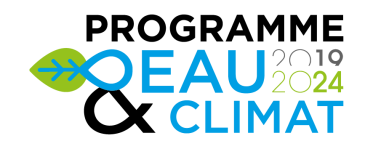 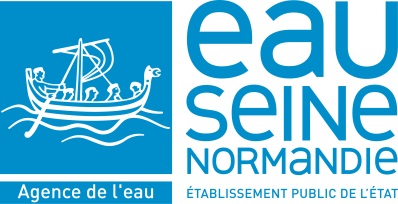 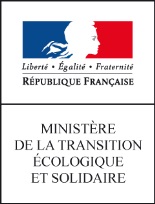 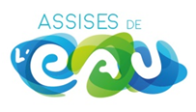 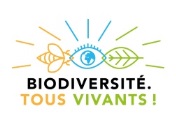 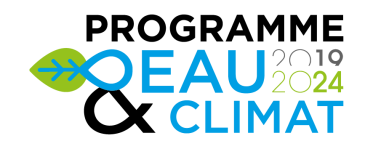 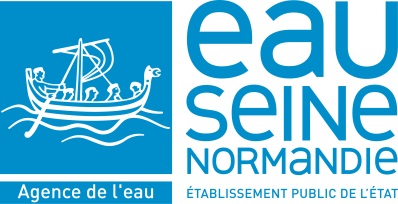 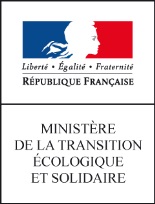 FORMULAIREDE MANIFESTATION D’INTERETFORMULAIREDE MANIFESTATION D’INTERETNom et prénomQualitéTelCourrielResponsable légal du projet Référent techniqueSurfacesEn haSurface du territoireSurface Agricole Utile - SAU Surface en terres labourablesSurface Toujours en Herbe – STHSurface en cultures permanentes (hors STH)DontMAECPar année d’engagement, surfaces (en ha) et nombre d’agriculteursMAEC Système Herbager et PastorauxMAEC Système Polyculture-ElevageMAEC Système Grandes CulturesMAEC à enjeux localisés / réduction d’IFTMAEC à enjeux localisés / gestion de l’herbeMAEC à enjeux localisés / linéairesAgriculture BiologiqueSurfaces (en ha) et nombre d’agriculteursConverties en Agriculture BiologiqueEn conversion en Agriculture Biologique (C1, C2, C3)Domaine/ Sous-domaineIndicateurJustification du choix de l’indicateurValeur MinimaleValeur MaximaleJustification des valeurs ciblesMoyen de contrôleGestion des structures paysagèresGestion des structures paysagèresGestion des structures paysagèresCaractéristiques des systèmes de production agricole/ Gestion des couverts végétauxCaractéristiques des systèmes de production agricole/ Gestion des couverts végétauxCaractéristiques des systèmes de production agricole/ Gestion des couverts végétauxCaractéristiques des systèmes de production agricole/ Gestion des couverts végétauxCaractéristiques des systèmes de production agricole/ Gestion des couverts végétauxCaractéristiques des systèmes de production agricole / Valorisation des ressources de l’agro-écosystèmeCaractéristiques des systèmes de production agricole / Valorisation des ressources de l’agro-écosystèmeCaractéristiques des systèmes de production agricole / Valorisation des ressources de l’agro-écosystèmeCaractéristiques des systèmes de production agricole / Valorisation des ressources de l’agro-écosystèmeCaractéristiques des systèmes de production agricole / Valorisation des ressources de l’agro-écosystèmeActionsDétail des actions (type d’actions, pilotes des actions, …)Calendrier de réalisationFinancement (financeur effectif ou prévu)Communiquer et sensibiliser Faire de la concertation territoriale pour finaliser le projet de territoireDéfinir la situation initiale des exploitations engagées (année N-1) (diagnostics d’exploitations, analyses de sol…)  ActionsNombre d’ETP disponibles dans la structureAutres moyens envisagés (externalisation, partenariat)Encourager les agriculteurs à s’inscrire dans la démarche de PSECette action sera-t-elle réalisée par l’animation déjà à l’œuvre sur le territoire ?               Oui       Non Instruire les dossiers individuels d’agriculteurs (instruction technique et rédaction des contrats entre les agriculteurs et le maître d’ouvrage)Mettre en paiement les PSE aux agriculteurs (instruction financière)Contrôler le respect des contrats individuelsPartenairePrévu ou effectifRôle du partenaire (dont éventuel soutien financier)Postes de dépenses prévisionnellesDate prévisionnellede mise en œuvreDépense prévisionnelle correspondante (en €)Paiements pour services environnementauxNombre d’agriculteurs potentiellement engagés : SAU potentiellement concernée : TOTAL DES DEPENSES PREVISIONNELLESTOTAL DES DEPENSES PREVISIONNELLESOrganismeMontant de la contribution attendue (en €)%Fonds propres :Agence : Autres organismes sollicités :(précisez si le montant est acquis ou en attente)TOTALPhasesDétail de chaque phasePilote (précisez si la phase est réalisée en régie ou par un prestataire) Calendrier de réalisationDépense prévisionnelle correspondante (en €)TOTAL DES DEPENSES PREVISIONNELLESTOTAL DES DEPENSES PREVISIONNELLESTOTAL DES DEPENSES PREVISIONNELLESTOTAL DES DEPENSES PREVISIONNELLESOrganismeMontant de la contribution attendue (en €)%Fonds propres :Agence : Autres organismes sollicités :(précisez si le montant est acquis ou en attente)TOTAL